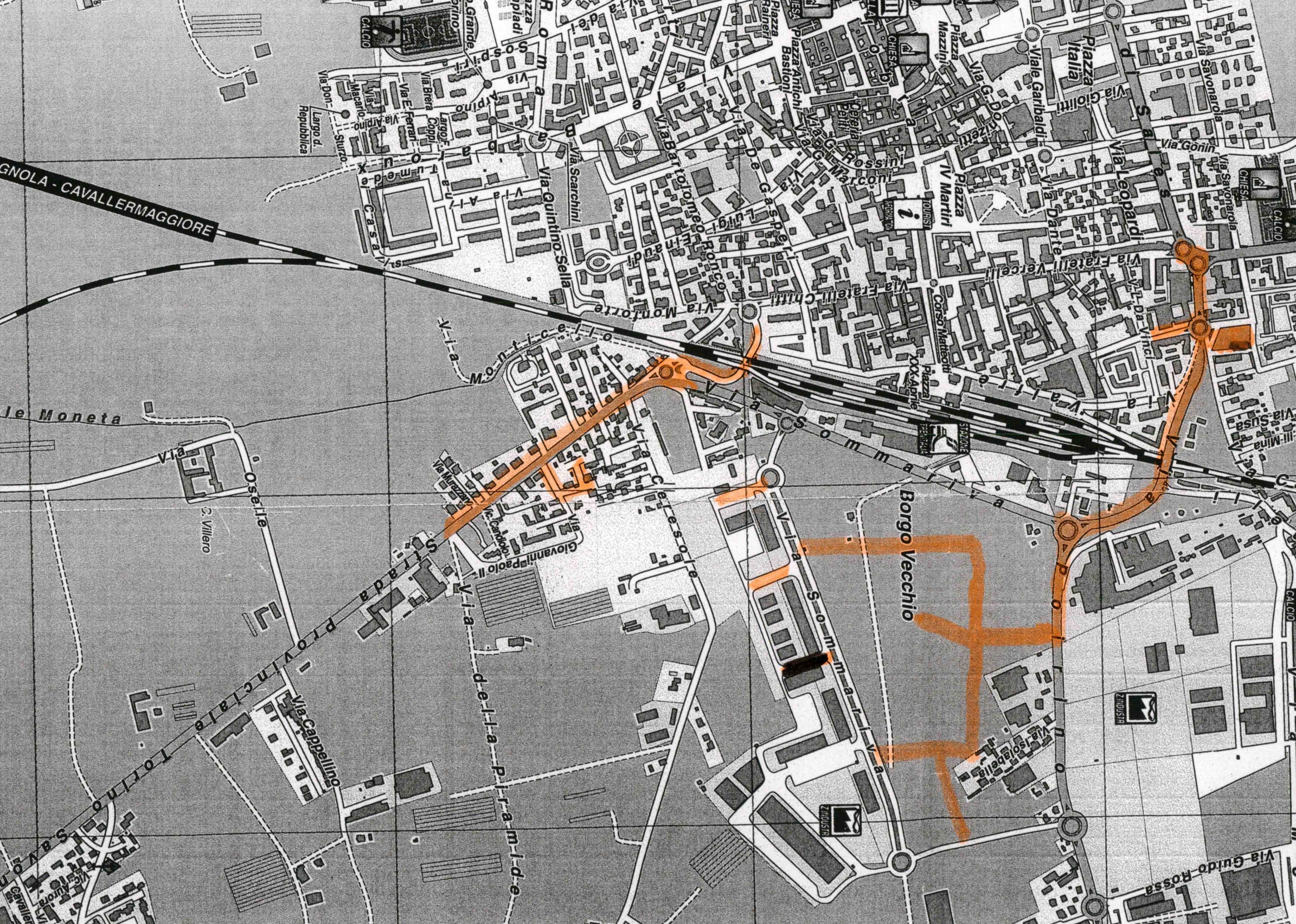 SPAZZAMENTO MANUALEAREA ARANCIONE ZONA 2 - BSPAZZAMENTO MANUALEAREA ARANCIONE ZONA 2 - BSPAZZAMENTO MANUALEAREA ARANCIONE ZONA 2 - BSPAZZAMENTO MANUALEAREA ARANCIONE ZONA 2 - BSPAZZAMENTO MANUALEAREA ARANCIONE ZONA 2 - BSPAZZAMENTO MANUALEAREA ARANCIONE ZONA 2 - B52/arancione Lunghezza ZONA 8Giardini Martin Luther KING52/arancione             99,91          1,00 Via Monticello52/arancione             71,04          1,00 Via Poirino52/arancione           252,93          1,00 Via Poirino52/arancione           248,94          1,00 Via Poirino52/arancione           250,85          1,00 Via Pollenzo52/arancione           127,59          1,00 Via Sommariva52/arancione           250,13          1,00 Via Sommariva52/arancione           257,50          1,00 Via Sommariva52/arancione           601,55          1,00 Via Sommariva52/arancione           391,11          1,00 Via Sommariva52/arancione           164,39          1,00 Via Sommariva52/arancione           130,92          1,00 Via Sura52/arancione             99,18          1,00 